  Mesto Nová Dubnica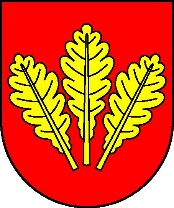       Mestský úrad, Trenčianska 45/41, 018 51  Nová DubnicaČíslo: OSO/2024		                                             		           Nová Dubnica, 22.04.2024Uznesenie  Mestského zastupiteľstva v Novej Dubnici zo dňa  18. apríla  20248. Hospodárske výsledky BP, m.p.o. Mesta Nová Dubnica za rok 2023  U z n e s e n i e  č. 21Mestské zastupiteľstvo na základe prerokovaného materiáluA/   s c h v a ľ u j ehospodársky výsledok Bytového podniku, m.p.o, Nová Dubnica za rok 2023 v sume 6 386,19 EUR.Ing. Peter  Marušinec
         primátor	Za správnosť: Ing. Dana Šťastnávedúca organizačno-správneho oddelenia 